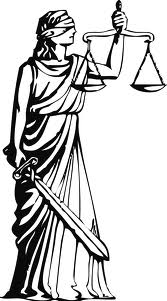 Szövegértési feladatsorJustitia labirintusában1. Válaszolj a következő kérdésekre!Mióta foglalkoznak a felnőttek a gyermekek védelmével?………………………………………………………………………………………………….Meddig tartanak a bírósági ügyek?………………………………………………………………………………………………….Mit viselnek a bírók a bíróságokon tárgyalás közben?………………………………………………………………………………………………….2. Egészítsd ki a mondatot!A ………….. mitológiában Justitia a …………………… és ………………… istennője.3. Kösd össze Justitia attribútumait jelentésükkel!bekötött szem				a bírónak döntenie kell jog és jogtalanság kérdéseibenmérleg					kísértés távoltartásakard					pártatlanságkígyó					ártatlanok védelme4. Állapítsd meg a következő állításokról, hogy igazak-e (I) vagy hamisak (H)!A bíróságokon dolgozók egyik legfontosabb feladata a gyermekek védelme.		…..A pártatlanság követelménye ma is érvényes.						…..A polgári perben a bíró a büntetőtörvénykönyv alapján hozza meg ítéletét.		…..5. Fogalmazd meg saját szavaiddal, mit jelent:kísértéslabirintusvádlott6. KakukktojásÁrtatlan – bűntelen, makulátlan, feddhetetlen, szégyenlős, szeplőtlenigazságtalan – jogtalan, bizonytalan, törvénytelen, méltánytalan, alaptalanbűnös – vétkes, felelős, dölyfös, ludas, törvényszegő7. Milyen az, aki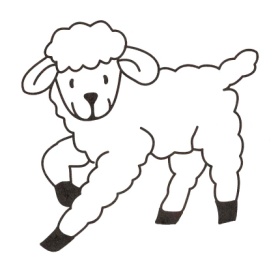 ártatlan, mint a ma született bárány………………………………………………………………………adja az ártatlant………………………………………………………………………8. A mérleg a mérés, mérlegelés, bíráskodás, megítélés, kiegyensúlyozás, a kiegyensúlyozottság, az igazságosság, az okos belátás jelképe. Az égi és a földi, az isteni és a túlvilági igazságszolgáltatás szimbóluma. Mutass be Te is egy ismert szimbólumot!………………………………………………………………………………………………………………………………………………………………………………………………………………………………………………………………………………………………………9. Tartsunk egyensúlyt! Hány dkg a körte tömege?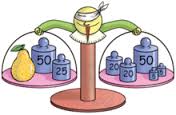 10.A Csodaszarvas nyomán segíts kijutni a labirintusból!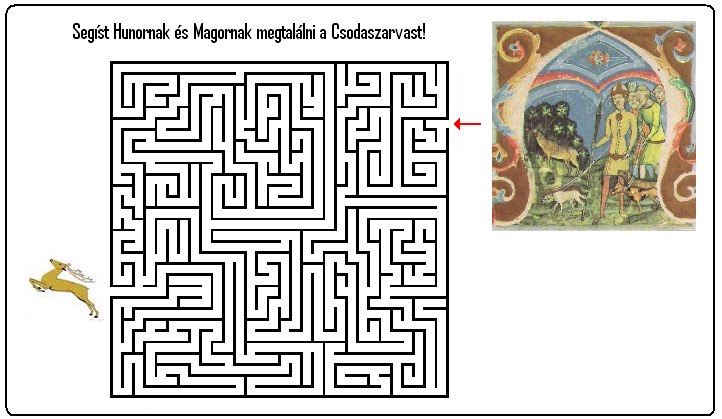 